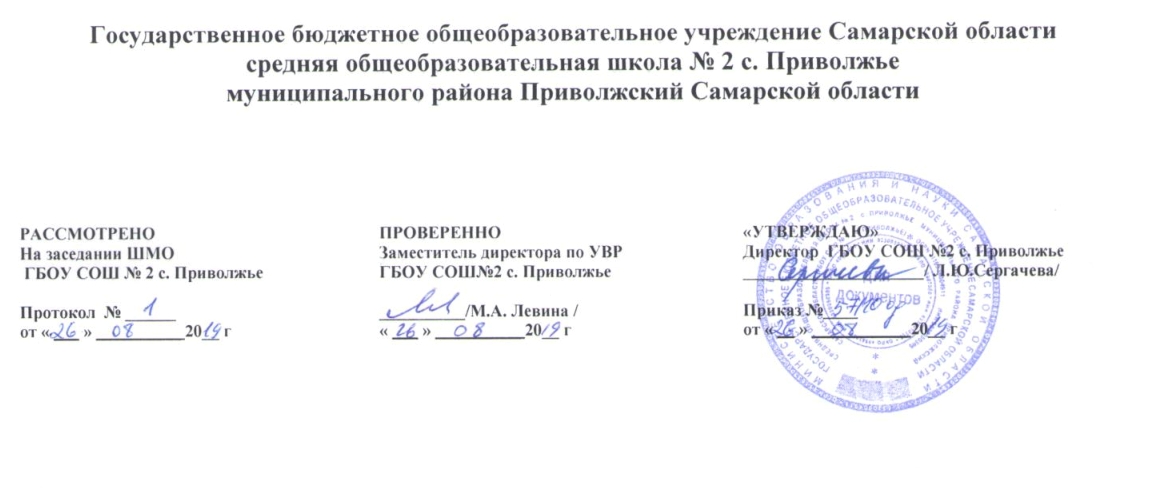 РАБОЧАЯ ПРОГРАММАпо географииосновное общее образование ( 5-9 класс)Программа разработана на основе   Примерной программы основного общего образования: «География. Рабочие программы. Предметная линия учебников «Сферы». 5 – 9 классы: пособие для учителей общеобразовательных учреждений/  В.П. Дронов, Л.Е. Савельева. – М. : Просвещение, 2017. Предметная линия учебников:Лобжанидзе А.А. География. Планета Земля. 5-6 классы. Учебник с приложением на эл. носителе. Просвещение, УМК «Сферы», 2018г.                                                                                                                          Кузнецов А.П., Савельева Л.Е., Дронов В.П. География. Земля и люди. 7 класс. Учебник для общеобразовательных учреждений. 2015 г  Дронов В.П., Савельева Л.Е. География. Россия: природа, население, хозяйство. 8 класс. Учебник для общеобразовательных учреждений. 2017 гДронов В.П, Савельева Л.Е География. Россия: природа, население, хозяйство. 9 класс. Учебник для общеобразовательных учреждений. 2017 гСоставитель программы: Елакова М.И – учитель географииПланируемые результатыПредметные результаты:Выпускник научится:выбирать источники географической информации (картографические, статистические, текстовые, видео- и фотоизображения, компьютерные базы данных), адекватные решаемым задачам; ориентироваться в источниках географической информации (картографические, статистические, текстовые, видео- и фотоизображения, компьютерные базы данных): находить и извлекать необходимую информацию; определять и сравнивать качественные и количественные показатели, характеризующие географические объекты, процессы и явления, их положение в пространстве по географическим картам разного содержания и другим источникам; выявлять недостающую, взаимодополняющую и/или противоречивую географическую информацию, представленную в одном или нескольких источниках;представлять в различных формах (в виде карты, таблицы, графика, географического описания) географическую информацию, необходимую для решения учебных и практико-ориентированных задач;использовать различные источники географической информации (картографические, статистические, текстовые, видео- и фотоизображения, компьютерные базы данных) для решения различных учебных и практико-ориентированных задач: выявление географических зависимостей и закономерностей на основе результатов наблюдений, на основе анализа, обобщения и интерпретации географической информации объяснение географических явлений и процессов (их свойств, условий протекания и географических различий); расчет количественных показателей, характеризующих географические объекты, явления и процессы; составление простейших географических прогнозов; принятие решений, основанных на сопоставлении, сравнении и/или оценке географической информации;проводить с помощью приборов измерения температуры, влажности воздуха, атмосферного давления, силы и направления ветра, абсолютной и относительной высоты, направления и скорости течения водных потоков;различать изученные географические объекты, процессы и явления, сравнивать географические объекты, процессы и явления на основе известных характерных свойств и проводить их простейшую классификацию;использовать знания о географических законах и закономерностях, о взаимосвязях между изученными географическими объектами, процессами и явлениями для объяснения их свойств, условий протекания и различий;оценивать характер взаимодействия деятельности человека и компонентов природы в разных географических условиях с точки зрения концепции устойчивого развития;различать (распознавать, приводить примеры) изученные демографические процессы и явления, характеризующие динамику численности населения Земли и отдельных регионов и стран;использовать знания о населении и взаимосвязях между изученными демографическими процессами и явлениями для решения различных учебных и практико-ориентированных задач;описывать по карте положение и взаиморасположение географических объектов; различать географические процессы и явления, определяющие особенности природы и населения материков и океанов, отдельных регионов и стран;устанавливать черты сходства и различия особенностей природы и населения, материальной и духовной культуры регионов и отдельных стран; адаптации человека к разным природным условиям;объяснять особенности компонентов природы отдельных территорий; приводить примеры взаимодействия природы и общества в пределах отдельных территорий;различать принципы выделения и устанавливать соотношения между государственной территорией и исключительной экономической зоной России;оценивать воздействие географического положения России и ее отдельных частей на особенности природы, жизнь и хозяйственную деятельность населения;использовать знания о мировом, зональном, летнем и зимнем времени для решения практико-ориентированных задач по определению различий в поясном времени территорий в контексте  реальной жизни;различать географические процессы и явления, определяющие особенности природы России и ее отдельных регионов;оценивать особенности взаимодействия природы и общества в пределах отдельных территорий России;объяснять особенности компонентов природы отдельных частей страны;оценивать природные условия и обеспеченность природными ресурсами отдельных территорий России; использовать знания об особенностях компонентов природы России и ее отдельных территорий, об особенностях взаимодействия природы и общества в пределах отдельных территорий России для решения практико-ориентированных задач в контексте реальной жизни;различать (распознавать, приводить примеры) демографические процессы и явления, характеризующие динамику численности населения России и отдельных регионов; факторы, определяющие динамику населения России, половозрастную структуру, особенности размещения населения по территории страны, географические различия в уровне занятости, качестве и уровне жизни населения;использовать знания о естественном и механическом движении населения, половозрастной структуре, трудовых ресурсах, городском и сельском населении, этническом и религиозном составе населения России для решения практико-ориентированных задач в контексте реальной жизни;находить и распознавать ответы на вопросы, возникающие в ситуациях повседневного характера, узнавать в них проявление тех или иных демографических и социальных процессов или закономерностей;различать (распознавать) показатели, характеризующие отраслевую; функциональную и территориальную структуру хозяйства России;использовать знания о факторах размещения хозяйства и особенностях размещения отраслей экономики России для объяснения особенностей отраслевой, функциональной и территориальной структуры хозяйства России на основе анализа факторов, влияющих на размещение отраслей и отдельных предприятий по территории страны; объяснять и сравнивать особенности природы, населения и хозяйства отдельных регионов России;сравнивать особенности природы, населения и хозяйства отдельных регионов России;сравнивать показатели воспроизводства населения, средней продолжительности жизни, качества населения России с мировыми показателями и показателями других стран; уметь ориентироваться при помощи компаса, определять стороны горизонта, использовать компас для определения азимута; описывать погоду своей местности; объяснять расовые отличия разных народов мира;давать характеристику рельефа своей местности; уметь выделять в записках путешественников географические особенности территорииприводить примеры современных видов связи, применять  современные виды связи для решения  учебных и практических задач по географии;оценивать место и роль России в мировом хозяйстве.Выпускник получит возможность научиться:создавать простейшие географические карты различного содержания;моделировать географические объекты и явления;работать с записками, отчетами, дневниками путешественников как источниками географической информации;подготавливать сообщения (презентации) о выдающихся путешественниках, о современных исследованиях Земли;ориентироваться на местности: в мегаполисе и в природе;использовать знания о географических явлениях в повседневной жизни для сохранения здоровья и соблюдения норм экологического поведения в быту и окружающей среде;приводить примеры, показывающие роль географической науки в решении социально-экономических и геоэкологических проблем человечества; примеры практического использования географических знаний в различных областях деятельности;воспринимать и критически оценивать информацию географического содержания в научно-популярной литературе и средствах массовой информации;составлять описание природного комплекса; выдвигать гипотезы о связях и закономерностях событий, процессов, объектов, происходящих в географической оболочке;сопоставлять существующие в науке точки зрения о причинах происходящих глобальных изменений климата;оценивать положительные и негативные последствия глобальных изменений климата для отдельных регионов и стран;объяснять закономерности размещения населения и хозяйства отдельных территорий в связи с природными и социально-экономическими факторами;оценивать возможные в будущем изменения географического положения России, обусловленные мировыми геодемографическими, геополитическими и геоэкономическими изменениями, а также развитием глобальной коммуникационной системы;давать оценку и приводить примеры изменения значения границ во времени, оценивать границы с точки зрения их доступности;делать прогнозы трансформации географических систем и комплексов в результате изменения их компонентов;наносить на контурные карты основные формы рельефа;давать характеристику климата своей области (края, республики);показывать на карте артезианские бассейны и области распространения многолетней мерзлоты;выдвигать и обосновывать на основе статистических данных гипотезы об изменении численности населения России, его половозрастной структуры, развитии человеческого капитала;оценивать ситуацию на рынке труда и ее динамику;объяснять различия в обеспеченности трудовыми ресурсами отдельных регионов Россиивыдвигать и обосновывать на основе анализа комплекса источников информации гипотезы об изменении отраслевой и территориальной структуры хозяйства страны;обосновывать возможные пути решения проблем развития хозяйства России;выбирать критерии для сравнения, сопоставления, места страны в мировой экономике;объяснять возможности России в решении современных глобальных проблем человечества;оценивать социально-экономическое положение и перспективы развития России.Содержание курсаГеографическое образование в основной школе должно обеспечить формирование картографической грамотности, навыков применения географических знаний в жизни для объяснения, оценки и прогнозирования разнообразных природных, социально-экономических и экологических процессов и явлений, адаптации к условиям окружающей среды и обеспечения безопасности жизнедеятельности. Это позволяет реализовать заложенную в образовательных стандартах метапредметную направленность в обучении географии. Обучающиеся овладеют научными методами решения различных теоретических и практических задач, умениями формулировать гипотезы, конструировать, проводить наблюдения, оценивать и анализировать полученные результаты, сопоставлять их с объективными реалиями жизни.География синтезирует элементы общественно-научного и естественно - научного знания, поэтому содержание учебного предмета «География» насыщенно экологическими, этнографическими, социальными, экономическими аспектами, необходимыми для развития представлений о взаимосвязи естественных и общественных дисциплин, природы и общества в целом. Содержание основного общего образования по географии отражает комплексный подход к изучению географической среды в целом и ее пространственной дифференциации в условиях разных территорий и акваторий Земли. Содержание учебного предмета «География» включает темы, посвященные актуальной геополитической ситуации страны, в том числе воссоединение России и Крыма.Учебный предмет «География» способствует формированию у обучающихся умения безопасно использовать учебное оборудование, проводить исследования, анализировать полученные результаты, представлять и научно аргументировать полученные выводы.Изучение предмета «География» в части формирования у обучающихся научного мировоззрения, освоения общенаучных методов (наблюдение, измерение, моделирование), освоения практического применения научных знаний основано на межпредметных связях с предметами: «Физика», «Химия», «Биология», «Математика», «Экология», «Основы безопасности жизнедеятельности», «История», «Русский язык», «Литература» и др.Развитие географических знаний о Земле.Введение. Что изучает география.Представления о мире в древности (Древний Китай, Древний Египет, Древняя Греция, Древний Рим). Появление первых географических карт.География в эпоху Средневековья: путешествия и открытия викингов, древних арабов, русских землепроходцев. Путешествия Марко Поло и Афанасия Никитина.Эпоха Великих географических открытий (открытие Нового света, морского пути в Индию, кругосветные путешествия). Значение Великих географических открытий.Географические открытия XVII–XIX вв. (исследования и открытия на территории Евразии (в том числе на территории России), Австралии и Океании, Антарктиды). Первое русское кругосветное путешествие (И.Ф. Крузенштерн и Ю.Ф. ЛисянскийГеографические исследования в ХХ веке (открытие Южного и Северного полюсов, океанов, покорение высочайших вершин и глубочайших впадин, исследования верхних слоев атмосферы, открытия и разработки в области Российского Севера). Значение освоения космоса для географической науки.Географические знания в современном мире. Современные географические методы исследования Земли. Земля во Вселенной. Движения Земли и их следствия. Земля – часть Солнечной системы. Земля и Луна. Влияние космоса на нашу планету и жизнь людей. Форма и размеры Земли. Наклон земной оси к плоскости орбиты. Виды движения Земли и их географические следствия. Движение Земли вокруг Солнца. Смена времен года. Тропики и полярные круги. Пояса освещенности. Календарь – как система измерения больших промежутков времени, основанная на периодичности таких явлений природы, как смена дня и ночи, смена фаз Луны, смена времен года. Осевое вращение Земли. Смена дня и ночи, сутки, календарный год.Изображение земной поверхности. Виды изображения земной поверхности: план местности, глобус, географическая карта, аэрофото- и аэрокосмические снимки. Масштаб. Стороны горизонта. Азимут. Ориентирование на местности: определение сторон горизонта по компасу и местным признакам, определение азимута. Особенности ориентирования в мегаполисе и в природе. План местности. Условные знаки. Как составить план местности. Составление простейшего плана местности/учебного кабинета/комнаты. Географическая карта – особый источник информации. Содержание и значение карт. Топографические карты. Масштаб и условные знаки на карте. Градусная сеть: параллели и меридианы. Географические координаты: географическая широта. Географические координаты: географическая долгота. Определение географических координат различных объектов, направлений, расстояний, абсолютных высот по карте. Природа Земли.Литосфера. Литосфера – «каменная» оболочка Земли. Внутреннее строение Земли. Земная кора. Разнообразие горных пород и минералов на Земле. Полезные ископаемые и их значение в жизни современного общества. Движения земной коры и их проявления на земной поверхности: землетрясения, вулканы, гейзеры.Рельеф Земли. Способы изображение рельефа на планах и картах. Основные формы рельефа – горы и равнины. Равнины. Образование и изменение равнин с течением времени. Классификация равнин по абсолютной высоте. Определение относительной и абсолютной высоты равнин. Разнообразие гор по возрасту и строению. Классификация гор абсолютной высоте. Определение относительной и абсолютной высоты гор. Рельеф дна океанов. Рифтовые области, срединные океанические хребты, шельф, материковый склон. Методы изучения глубин Мирового океана. Исследователи подводных глубин и их открытия.Гидросфера. Строение гидросферы. Особенности Мирового круговорота воды. Мировой океан и его части. Свойства вод Мирового океана – температура и соленость. Движение воды в океане – волны, течения.. Воды суши. Реки на географической карте и в природе: основные части речной системы, характер, питание и режим рек. Озера и их происхождение. Ледники. Горное и покровное оледенение, многолетняя мерзлота. Подземные воды. Межпластовые и грунтовые воды. Болота. Каналы. Водохранилища. Человек и гидросфера.Атмосфера. Строение воздушной оболочки Земли. Температура воздуха. Нагревание воздуха. Суточный и годовой ход температур и его графическое отображение. Среднесуточная, среднемесячная, среднегодовая температура. Зависимость температуры от географической широты. Тепловые пояса. Вода в атмосфере. Облака и атмосферные осадки. Атмосферное давление. Ветер. Постоянные и переменные ветра. Графическое отображение направления ветра. Роза ветров. Циркуляция атмосферы. Влажность воздуха. Понятие погоды. Наблюдения и прогноз погоды. Метеостанция/метеоприборы (проведение наблюдений и измерений, фиксация результатов наблюдений, обработка результатов наблюдений). Понятие климата. Погода и климат. Климатообразующие факторы. Зависимость климата от абсолютной высоты местности. Климаты Земли. Влияние климата на здоровье людей. Человек и атмосфера.Биосфера. Биосфера – живая оболочка Земли. Особенности жизни в океане. Жизнь на поверхности суши: особенности распространения растений и животных в лесных и безлесных пространствах. Воздействие организмов на земные оболочки. Воздействие человека на природу. Охрана природы.Географическая оболочка как среда жизни. Понятие о географической оболочке. Взаимодействие оболочек Земли. Строение географической оболочки. Понятие о природном комплексе. Глобальные, региональные и локальные природные комплексы. Природные комплексы своей местности. Закономерности географической оболочки: географическая зональность и высотная поясность. Природные зоны Земли. Человечество на Земле. Численность населения Земли. Расовый состав. Нации и народы планеты. Страны на карте мира.Освоение Земли человеком. Что изучают в курсе географии материков и океанов? Методы географических исследований и источники географической информации. Разнообразие современных карт. Важнейшие географические открытия и путешествия в древности (древние египтяне, греки, финикийцы, идеи и труды Парменида, Эратосфена, вклад Кратеса Малосского, Страбона).Важнейшие географические открытия и путешествия в эпоху Средневековья (норманны, М. Поло, А. Никитин, Б. Диаш, М. Бехайм, Х. Колумб, А. Веспуччи, Васко да Гама, Ф. Магеллан, Э. Кортес, Д. Кабот, Г. Меркатор, В. Баренц, Г. Гудзон, А. Тасман, С. Дежнев).Важнейшие географические открытия и путешествия в XVI–XIX вв. (А. Макензи, В. Атласов и Л. Морозко, С. Ремезов, В. Беринг и А. Чириков, Д. Кук, В.М. Головнин, Ф.П. Литке, С.О. Макаров, Н.Н. Миклухо-Маклай, М.В. Ломоносов, Г.И. Шелихов, П.П. Семенов-Тянь-Шанский, Н.М. Пржевальский.А. Гумбольдт, Э. Бонплан, Г.И. Лангсдорф и Н.Г. Рубцов, Ф.Ф. Беллинсгаузен и М.П. Лазарев, Д. Ливингстон, В.В. Юнкер, Е.П. Ковалевский, А.В. Елисеев, экспедиция на корабле “Челленджер”, Ф. Нансен, Р. Амундсен, Р. Скотт, Р. Пири и Ф. Кук). Важнейшие географические открытия и путешествия в XX веке (И.Д. Папанин, Н.И. Вавилов, Р. Амундсен, Р. Скотт, И.М. Сомов и А.Ф. Трешников (руководители 1 и 2 советской антарктической экспедиций), В.А. Обручев).Описание и нанесение на контурную карту географических объектов одного из изученных маршрутов.Главные закономерности природы Земли.Литосфера и рельеф Земли. История Земли как планеты. Литосферные плиты. Сейсмические пояса Земли. Строение земной коры. Типы земной коры, их отличия. Формирование современного рельефа Земли. Влияние строения земной коры на облик Земли.Атмосфера и климаты Земли. Распределение температуры, осадков, поясов атмосферного давления на Земле и их отражение на климатических картах. Разнообразие климата на Земле. Климатообразующие факторы. Характеристика воздушных масс Земли. Характеристика основных и переходных климатических поясов Земли. Влияние климатических условий на жизнь людей. Влияние современной хозяйственной деятельности людей на климат Земли. Расчет угла падения солнечных лучей в зависимости отгеографической широты, абсолютной высоты местности по разности атмосферного давления, расчет температуры воздуха тропосферы на заданной высоте, расчет средних значений (температуры воздуха, амплитуды и др. показателей).Мировой океан – основная часть гидросферы. Мировой океан и его части. Этапы изучения Мирового океана. Океанические течения. Система океанических течений. Тихий океан. Характерные черты природы океана и его отличительные особенности. Атлантический океан. Характерные черты природы океана и его отличительные особенности. Северный Ледовитый океан. Характерные черты природы океана и его отличительные особенности. Индийский океан. Характерные черты природы океана и его отличительные особенности.Географическая оболочка. Свойства и особенности строения географической оболочки. Общие географические закономерности целостность, зональность, ритмичность и их значение. Географическая зональность. Природные зоны Земли (выявление по картам зональности в природе материков). Высотная поясность.—Характеристика материков Земли.Южные материки. Особенности южных материков Земли. Африка. Географическое положение Африки и история исследования. Рельеф и полезные ископаемые. Климат и внутренние воды. Характеристика и оценка климата отдельных территорий Африки для жизни людей. Природные зоны Африки. Эндемики. Определение причин природного разнообразия материка. Население Африки, политическая карта. Особенности стран Северной Африки (регион высоких гор, сурового климата, пустынь и оазисов, а также родина древних цивилизаций,  современный район добычи нефти и газа).Особенности стран Западной и Центральной Африки (регион саванн и непроходимых гилей, с развитой охотой на диких животных, эксплуатация местного населения на плантациях и при добыче полезных ископаемых).Особенности стран Восточной Африки (регион вулканов и разломов, национальных парков, центр происхождения культурных растений и древних государств).Особенности стран Южной Африки (регион гор причудливой формы и пустынь, с развитой мировой добычей алмазов и самой богатой страной континента (ЮАР)).Австралия и Океания. Географическое положение, история исследования, особенности природы материка. Эндемики.Австралийский Союз (географический уникум – страна-материк; самый маленький материк, но одна из крупнейших по территории стран мира; выделение особого культурного типа австралийско-новозеландского города, отсутствие соседства отсталых и развитых территорий, слабо связанных друг с другом; высокоразвитая экономика страны основывается на своих ресурсах).Океания (уникальное природное образование – крупнейшее в мире скопление островов; специфические особенности трех островных групп:Меланезия – «черные острова» (так как проживающие здесь папуасы и меланезийцы имеют более темную кожу по сравнению с другими жителями Океании), Микронезия и Полинезия – «маленькие» и «многочисленные острова»).Южная Америка. Географическое положение, история исследования и особенности рельефа материка. Климат и внутренние воды. Южная Америка – самый влажный материк. Природные зоны. Высотная поясность Анд. Эндемики. Изменение природы. Население Южной Америки (влияние испанской и португальской колонизации на жизнь коренного населения). Страны востока и запада материка (особенности образа жизни населения и хозяйственной деятельности).Антарктида. Антарктида – уникальный материк на Земле (самый холодный и удаленный, с шельфовыми ледниками и антарктическими оазисами). Освоение человеком Антарктиды. Цели международных исследований материка в 20-21 веке. Современные исследования и разработки в Антарктиде. Северные материки. Особенности северных материков Земли.Северная Америка. Географическое положение, история открытия и исследования Северной Америки (Новый Свет). Особенности рельефа и полезные ископаемые. Климат, внутренние воды. Природные зоны. Меридиональное расположение природных зон на территории Северной Америки. Изменения природы под влиянием деятельности человека.  Эндемики. Особенно Особенности природы материка. Особенности населения (коренное население и потомки переселенцев).Характеристика двух стран материка: Канады и Мексики. Описание США – как одной из ведущих стран современного мира.Евразия. Географическое положение, история исследования материка. Рельеф и полезные ископаемые Евразии. Климатические особенности материка. Влияние климата на хозяйственную деятельность людей. Реки, озера материка. Многолетняя мерзлота, современное оледенение. Природные зоны материка. Эндемики. Зарубежная Европа. Страны Северной Европы (население, образ жизни и культура региона, влияние моря и теплого течения на жизнь и хозяйственную деятельность людей).Страны Средней Европы (население, образ жизни и культура региона, высокое развитие стран региона, один из главных центров мировой экономики).Страны Восточной Европы (население, образ жизни и культура региона, благоприятные условия для развития хозяйства, поставщики сырья, сельскохозяйственной продукции и продовольствия в более развитые европейские страны).Страны Южной Европы (население, образ жизни и культура региона, влияние южного прибрежного положения на жизнь и хозяйственную деятельность людей (международный туризм, экспорт субтропических культур (цитрусовых, маслин)), продуктов их переработки (оливковое масло, консервы, соки), вывоз продукции легкой промышленности (одежды, обуви)). Зарубежная Азия. Страны Юго-Западной Азии (особенности положения региона (на границе трех частей света), население, образ жизни и культура региона (центр возникновения двух мировых религий), специфичность природных условий и ресурсов и их отражение на жизни людей (наличие пустынь, оазисов, нефти и газа), горячая точка планеты).Страны Центральной Азии (влияние большой площади территории, имеющей различные природные условия, на население (его неоднородность), образ жизни (постсоветское экономическое наследие, сложная политическая ситуация) и культуру региона).Страны Восточной Азии (население (большая численность населения), образ жизни (влияние колониального и полуколониального прошлого, глубоких феодальных корней, периода длительной самоизоляции Японии и Китая) и культура региона (многообразие и тесное переплетение религий: даосизм и конфуцианство, буддизм и ламаизм, синтоизм, католицизм). Страны Южной Азии (влияние рельефа на расселение людей (концентрация населения в плодородных речных долинах), население (большая численность и «молодость»), образ жизни (распространение сельского образа жизни (даже в городах) и культура региона (центр возникновения древних религий – буддизма и индуизма; одна из самых «бедных и голодных территорий мира»).Страны Юго-Восточной Азии (использование выгодности положения в развитии стран региона (например, в Сингапуре расположены одни из самых крупных аэропортов и портов мира), население (главный очаг мировой эмиграции), образ жизни (характерны резкие различия в уровне жизни населения – от минимального в Мьянме до самого высокого в Сингапуре) и культура региона (влияние соседей на регион – двух мощных центров цивилизаций – Индии и Китая).Взаимодействие природы и общества. Влияние закономерностей географической оболочки на жизнь и деятельность людей. Степень воздействия человека на природу на разных материках. Необходимость международного сотрудничества в использовании природы и ее охраны. Развитие природоохранной деятельности на современном этапе (Международный союз охраны природы, Международная Гидрографическая Организация, ЮНЕСКО и др.).Территория России на карте мира. Характеристика географического положения России. Водные пространства, омывающие территорию России. Государственные границы территории России. Россия на карте часовых поясов. Часовые зоны России. Местное, поясное время, его роль в хозяйстве и жизни людей. История освоения и заселения территории России в XI – XVI вв. История освоения и заселения территории России в XVII – XVIII вв. История освоения и заселения территории России в XIX – XXI вв. Общая характеристика природы России.Рельеф и полезные ископаемые России. Геологическое строение территории России. Геохронологическая таблица. Тектоническое строение территории России. Основные формы рельефа России, взаимосвязь с тектоническими структурами. Факторы образования современного рельефа. Закономерности размещения полезных ископаемых на территории России. Изображение рельефа на картах разного масштаба. Построение профиля рельефа.Климат России. Характерные особенности климата России и климатообразующие факторы. Закономерности циркуляции воздушных масс на территории России (циклон, антициклон, атмосферный фронт). Закономерности распределения основных элементов климата на территории России. Суммарная солнечная радиация. Определение величин  суммарной солнечной радиации на разных территориях России. Климатические пояса и типы климата России. Человек и климат. Неблагоприятные и опасные климатические явления. Прогноз и прогнозирование. Значение прогнозирования погоды. Работа с климатическими и синоптическими картами, картодиаграммами. Определение зенитального положения Солнца. Внутренние воды России. Разнообразие внутренних вод России. Особенности российских рек. Разнообразие рек России. Режим рек. Озера. Классификация озер. Подземные воды, болота, многолетняя мерзлота, ледники, каналы икрупные водохранилища. Водные ресурсы в жизни человека.Почвы России. Образование почв и их разнообразие на территории России. Почвообразующие факторы и закономерности распространения почв. Земельные и почвенные ресурсы России. Значение рационального использования и охраны почв.Растительный и животный мир России. Разнообразие растительного и животного мира России. Охрана растительного и животного мира. Биологические ресурсы России.Природно-территориальные комплексы России.Природное районирование. Природно-территориальные комплексы (ПТК): природные, природно-антропогенные и антропогенные. Природное районирование территории России. Природные зоны России. Зона арктических пустынь, тундры и лесотундры. Разнообразие лесов России: тайга, смешанные и широколиственные леса. Лесостепи, степи и полупустыни. Высотная поясность.Крупные природные комплексы России. Русская равнина (одна из крупнейших по площади равнин мира, древняя равнина; разнообразие рельефа; благоприятный климат; влияние западного переноса на увлажнение территории; разнообразие внутренних вод и ландшафтов).Север Русской равнины (пологая равнина, богатая полезными ископаемыми; влияние теплого течения на жизнь портовых городов; полярные ночь и день; особенности расселения населения (к речным долинам: переувлажненность, плодородие почв на заливных лугах, транспортные пути, рыбные ресурсы)).Центр Русской равнины (всхолмленная равнина с возвышенностями; центр Русского государства, особенности ГП: на водоразделе (между бассейнами Черного, Балтийского, Белого и Каспийского морей).Юг Русской равнины (равнина с оврагами и балками, на формирование которых повлияли и природные факторы (всхолмленность рельефа, легкоразмываемые грунты), и социально-экономические (чрезмерная вырубка лесов, распашка лугов); богатство почвенными (черноземы) и минеральными (железные руды) ресурсами и их влияние на природу, и жизнь людей). Южные моря России: история освоения, особенности природы морей, ресурсы, значение. Крым (географическое положение, история освоения полуострова, особенности природы (равнинная, предгорная и горная части; особенности климата; природные отличия территории полуострова; уникальность природы)).Кавказ (предгорная и горная части; молодые горы с самой высокой точкой страны; особенности климата в западных и восточных частях; высотная поясность; природные отличия территории; уникальность природы Черноморского побережья).Урал (особенности географического положения; район древнего горообразования; богатство полезными ископаемыми; суровость климата на севере и влияние континентальности на юге; высотная поясность и широтная зональность).Урал (изменение природных особенностей с запада на восток, с севера на юг).Обобщение знаний по особенностям природы европейской части России.Моря Северного Ледовитого океана: история освоения, особенности природы морей, ресурсы, значение. Северный морской путь. Западная Сибирь (крупнейшая равнина мира; преобладающая высота рельефа; зависимость размещения внутренних вод от рельефа и от зонального соотношения тепла и влаги; природные зоны – размещение, влияние рельефа, наибольшая по площади, изменения в составе природных зон, сравнение состава природных зон с Русской равниной).Западная Сибирь: природные ресурсы, проблемы рационального использования и экологические проблемы.Средняя Сибирь (сложность и многообразие геологического строения, развитие физико-географических процессов (речные долины с хорошо выраженными террасами и многочисленные мелкие долины), климат резко континентальный, многолетняя мерзлота, характер полезных ископаемых и формирование природных комплексов).Северо-Восточная Сибирь (разнообразие и контрастность рельефа (котловинность рельефа, горные хребты, переходящие в северные низменности; суровость климата; многолетняя мерзлота; реки и озера; влияние климата на природу; особенности природы).Горы Южной Сибири (географическое положение, контрастный горный рельеф, континентальный климат и их влияние на особенности формирования природы района).Алтай, Саяны, Прибайкалье, Забайкалье (особенности положения, геологическое строение и история развития, климат и внутренние воды, характерные типы почв, особенности природы).Байкал. Уникальное творение природы. Особенности природы. Образование котловины. Байкал – как объект Всемирного природного наследия (уникальность, современные экологические проблемы и пути решения).Дальний Восток (положение на Тихоокеанском побережье; сочетание горных хребтов и межгорных равнин; преобладание муссонного климата на юге и муссонообразного и морского на севере, распространение равнинных, лесных и тундровых, горно-лесных и гольцовых ландшафтов).Чукотка, Приамурье, Приморье (географическое положение, история исследования, особенности природы). Камчатка, Сахалин, Курильские острова (географическое положение, история исследования, особенности природы).Население России. Численность населения и ее изменение в разные исторические периоды. Воспроизводство населения. Показатели рождаемости, смертности, естественного и миграционного прироста / убыли. Характеристика половозрастной структуры населения России. Миграции населения в России. Особенности географии рынка труда России. Этнический состав населения России. Разнообразие этнического состава населения России. Религии народов России. Географические особенности размещения населения России. Городское и сельское население. Расселение и урбанизация. Типы населенных пунктов. Города России их классификация.География своей местности.Географическое положение и рельеф. История освоения. Климатические особенности своего региона проживания. Реки и озера, каналы и водохранилища. Природные зоны. Характеристика основных природных комплексов своей местности. Природные ресурсы. Экологические проблемы и пути их решения. Особенности населения своего региона. Хозяйство России.Общая характеристика хозяйства. Географическое районирование. Экономическая и социальная география в жизни современного общества. Понятие хозяйства. Отраслевая структура хозяйства. Сферы хозяйства. Этапы развития хозяйства. Этапы развития экономики России. Географическое районирование. Административно-территориальное устройство Российской Федерации.Главные отрасли и межотраслевые комплексы. Сельское хозяйство. Отраслевой состав сельского хозяйства. Растениеводство. Животноводство. Отраслевой состав животноводства. География животноводства. Агропромышленный комплекс. Состав АПК. Пищевая и легкая промышленность. Лесной комплекс. Состав комплекса. Основные места лесозаготовок. Целлюлозно-бумажная промышленность. Топливно-энергетический комплекс. Топливно-энергетический комплекс. Угольная промышленность. Нефтяная и газовая промышленность. Электроэнергетика. Типы электростанций. Особенности размещения электростанция. Единая энергосистема страны. Перспективы развития. Металлургический комплекс. Черная и цветная металлургия. Особенности размещения. Проблемы и перспективы развития отрасли. Машиностроительный комплекс. Специализация. Кооперирование. Связи с другими отраслями. Особенности размещения. ВПК. Отраслевые особенности военно-промышленного комплекса. Химическая промышленность. Состав отрасли. Особенности размещения. Перспективы развития. Транспорт. Виды транспорта. Значение для хозяйства. Транспортная сеть. Проблемы транспортного комплекса. Информационная инфраструктура. Информация и общество в современном мире. Типы телекоммуникационных сетей. Сфера обслуживания. Рекреационное хозяйство. Территориальное (географическое) разделение труда.Хозяйство своей местности. Особенности ЭГП, природно-ресурсный потенциал, население и характеристика хозяйства своего региона. Особенности территориальной структуры хозяйства, специализация района. География важнейших отраслей хозяйства своей местности.Районы России.Европейская часть России. Центральная Россия: особенности формирования территории, ЭГП, природно-ресурсный потенциал, особенности населения, географический фактор в расселении, народные промыслы. Этапы развития хозяйства Центрального района. Хозяйство Центрального района. Специализация хозяйства. География важнейших отраслей хозяйства.Города Центрального района. Древние города, промышленные и научные центры. Функциональное значение городов. Москва – столица Российской Федерации. Центрально-Черноземный район: особенности ЭГП, природно-ресурсный потенциал, население и характеристика хозяйства. Особенности территориальной структуры хозяйства, специализация района. География важнейших отраслей хозяйства.Волго-Вятский район: особенности ЭГП, природно-ресурсный потенциал, население и характеристика хозяйства. Особенности территориальной структуры хозяйства, специализация района. География важнейших отраслей хозяйства.Северо-Западный район: особенности ЭГП, природно-ресурсный потенциал, население, древние города района и характеристика хозяйства. Особенности территориальной структуры хозяйства, специализация района. География важнейших отраслей хозяйства.Калининградская область: особенности ЭГП, природно-ресурсный потенциал, население и характеристика хозяйства. Рекреационное хозяйство района. Особенности территориальной структуры хозяйства, специализация. География важнейших отраслей хозяйства. Моря Атлантического океана, омывающие Россию: транспортное значение, ресурсы.Европейский Север: история освоения, особенности ЭГП, природно-ресурсный потенциал, население и характеристика хозяйства. Особенности территориальной структуры хозяйства, специализация района. География важнейших отраслей хозяйства. Поволжье: особенности ЭГП, природно-ресурсный потенциал, население и характеристика хозяйства. Особенности территориальной структуры хозяйства, специализация района. География важнейших отраслей хозяйства. Крым: особенности ЭГП, природно-ресурсный потенциал, население и характеристика хозяйства. Рекреационное хозяйство. Особенности территориальной структуры хозяйства, специализация. География важнейших отраслей хозяйства. Северный Кавказ: особенности ЭГП, природно-ресурсный потенциал, население и характеристика хозяйства. Рекреационное хозяйство. Особенности территориальной структуры хозяйства, специализация. География важнейших отраслей хозяйства. Южные моря России: транспортное значение, ресурсы.Уральский район: особенности ЭГП, природно-ресурсный потенциал, этапы освоения, население и характеристика хозяйства. Особенности территориальной структуры хозяйства, специализация района. География важнейших отраслей хозяйства. Азиатская часть России. Западная Сибирь: особенности ЭГП, природно-ресурсный потенциал, этапы и проблемы освоения, население и характеристика хозяйства. Особенности территориальной структуры хозяйства, специализация района. География важнейших отраслей хозяйства. Моря Северного Ледовитого океана: транспортное значение, ресурсы.Восточная Сибирь: особенности ЭГП, природно-ресурсный потенциал, этапы и проблемы освоения, население и характеристика хозяйства. Особенности территориальной структуры хозяйства, специализация района. География важнейших отраслей хозяйства. Моря Тихого океана: транспортное значение, ресурсы.Дальний Восток: формирование территории, этапы и проблемы освоения, особенности ЭГП, природно-ресурсный потенциал, население и характеристика хозяйства. Особенности территориальной структуры хозяйства, специализация района. Роль территории Дальнего Востока в социально-экономическом развитии РФ. География важнейших отраслей хозяйства.Россия в мире. Россия в современном мире (место России в мире по уровню экономического развития, участие в экономических и политических организациях). Россия в мировом хозяйстве (главные внешнеэкономические партнеры страны, структура и география экспорта и импорта товаров и услуг). Россия в мировой политике. Россия и страны СНГ. Примерные темы практических работРабота с картой «Имена на карте».Описание и нанесение на контурную карту географических объектов изученных маршрутов путешественников.Определение зенитального положения Солнца в разные периоды года.Определение координат географических объектов по карте.Определение положения объектов относительно друг друга:Определение направлений и расстояний по глобусу и карте.Определение высот и глубин географических объектов с использованием шкалы высот и глубин.Определение азимута.Ориентирование на местности.Составление плана местности.Работа с коллекциями минералов, горных пород, полезных ископаемых.Работа с картографическими источниками: нанесение элементов рельефа.Описание элементов рельефа. Определение и объяснение изменений элементов рельефа своей местности под воздействием хозяйственной деятельности человека.Работа с картографическими источниками: нанесение объектов гидрографии.Описание объектов гидрографии.Ведение дневника погоды.Работа с метеоприборами (проведение наблюдений и измерений, фиксация результатов, обработка результатов наблюдений).Определение средних температур, амплитуды и построение графиков.Работа с графическими и статистическими данными, построение розы ветров, диаграмм облачности и осадков по имеющимся данным, анализ полученных данных.Решение задач на определение высоты местности по разности атмосферного давления, расчет температуры воздуха в зависимости от высоты местности.Изучение природных комплексов своей местности.Описание основных компонентов природы океанов Земли.Создание презентационных материалов об океанах на основе различных источников информации.Описание основных компонентов природы материков Земли.Описание природных зон Земли.Создание презентационных материалов о материке на основе различных источников информации.Прогнозирование перспективных путей рационального природопользования.Определение ГП и оценка его влияния на природу и жизнь людей в России.Работа с картографическими источниками: нанесение особенностей географического положения России.Оценивание динамики изменения границ России и их значения.Написание эссе о роли русских землепроходцев и исследователей в освоении и изучении территории России.Решение задач на определение разницы во времени различных территорий России.Выявление взаимозависимостей тектонической структуры, формы рельефа, полезных ископаемых на территории России.Работа с картографическими источниками: нанесение элементов рельефа России.Описание элементов рельефа России.Построение профиля своей местности.Работа с картографическими источниками: нанесение объектов гидрографии России.Описание объектов гидрографии России.Определение закономерностей распределения солнечной радиации, радиационного баланс, выявление особенностей распределения средних температур января и июля на территории России.Распределение количества осадков на территории России, работа с климатограммами.Описание характеристики климата своего региона.Составление прогноза погоды на основе различных	источников информации.Описание основных компонентов природы России.Создание презентационных материалов о природе России на основе различных источников информации.Сравнение особенностей природы отдельных регионов страны.Определение видов особо охраняемых природных территорий России и их особенностей.Работа с разными источниками информации: чтение и анализ диаграмм, графиков, схем, карт и статистических материалов для определения особенностей географии населения России.Определение особенностей размещения крупных народов России.Определение, вычисление и сравнение показателей естественного прироста населения в разных частях России.Чтение и анализ половозрастных пирамид.Оценивание демографической ситуации России и отдельных ее территорий.Определение величины миграционного прироста населения в разных частях России.Определение видов и направлений внутренних и внешних миграций, объяснение причин, составление схемы.Объяснение различий в обеспеченности трудовыми ресурсами отдельных регионов России.Оценивание уровня урбанизации отдельных регионов России.Описание основных компонентов природы своей местности.Создание презентационных материалов о природе, проблемах и особенностях населения своей местности на основе различных источников информации.Работа с картографическими источниками: нанесение субъектов, экономических районов и федеральных округов РФ.Работа с разными источниками информации: чтение и анализ диаграмм, графиков, схем, карт и статистических материалов для определения особенностей хозяйства России.Сравнение двух и более экономических районов России по заданным характеристикам.Создание презентационных материалов об экономических районах России на основе различных источников информации.Составление картосхем и других графических материалов, отражающих экономические, политические и культурные взаимосвязи России с другими государствами.Тематическое планированиеКласс 5Класс 6Класс 7Класс 8Класс 9№Раздел (количество часов)Тема урокаКоличество часов, отводимых на изучение темыГеография. Планета Земля. 5 класс (35 ч)География. Планета Земля. 5 класс (35 ч)География. Планета Земля. 5 класс (35 ч)Введение (2ч)Введение (2ч)Введение (2ч)1География: древняя и современная наука.1 2География в современном мире1Развитие географических знаний о Земле (8ч)Развитие географических знаний о Земле (8ч)Развитие географических знаний о Земле (8ч)3География в древности14Географические знания в древней Европе15География в эпоху Средневековья: Азия, Европа16Открытия Нового Света. Эпоха ВГО17Эпоха ВГОПрактическая работа: « Составление презентации о великих путешественниках»18Открытие Австралии и Антарктиды19Современные географические исследования.Обобщение по теме «Развитие географических знаний о Земле»1Изображение земной поверхности и их использование (12 ч)Изображение земной поверхности и их использование (12 ч)Изображение земной поверхности и их использование (12 ч)10Изображение земной поверхности111Масштаб 112Условные знаки113Способы изображения неровностей земной поверхности114Стороны горизонта. Ориентирование 115Съемка местности.Практическая работа: «Определение азимутов на местности и в плане»116Составление плана местностиПрактическая работа: «Полярная съемка местности»117Географические карты118Параллели и меридианы119Географические координаты120Географические информационные системы121Обобщающий урок по теме : «Изображение земной поверхности и их использование»1Земля – планета Солнечной системы (5ч)Земля – планета Солнечной системы (5ч)Земля – планета Солнечной системы (5ч)22Земля в Солнечной системе123Осевое вращение Земли124Орбитальное движение Земли125Влияние космоса на Землю и жизнь людей126Обобщающий урок по теме : «Земля – планета Солнечной системы1Литосфера – каменная оболочка Земли (8ч)Литосфера – каменная оболочка Земли (8ч)27Строение Земли. Горные породы128Строение Земли. Горные породыПрактическая работа: « Определение горных пород и описание их свойств»129Земная кора и литосфера130Рельеф Земли131Внутренние силы Земли132Внешние силы как разрушители и созидатели рельефа133Внешние силы как разрушители и созидатели рельефа134Человек и мир камня.134ИТОГО 34 урокаОставшийся резерв времени 1 час35 часа№Раздел (количество часов)Тема урокаКоличество часов, отводимых на изучение темыГеография. Планета Земля (35 ч)География. Планета Земля (35 ч)География. Планета Земля (35 ч)Введение (1 ч)Введение (1 ч)Введение (1 ч)1Введение 1Гидросфера – водная оболочка Земли (9ч )Гидросфера – водная оболочка Земли (9ч )Гидросфера – водная оболочка Земли (9ч )2Гидросфера 13Мировой океан 14Движение воды в океанеПрактическая работа: «Описание вод мирового океана»15Реки 16Озера и болота17Подземные воды18Ледники и многолетняя мерзлота19Человек и гидросфера110Обобщающий урок по теме: «Гидросфера – водная оболочка Земли»1Атмосфера  – воздушная  оболочка Земли (10 ч)Атмосфера  – воздушная  оболочка Земли (10 ч)Атмосфера  – воздушная  оболочка Земли (10 ч)11Атмосфера112Температура воздухаПрактическая работа: «Обобщение данных в дневнике погоды»113Влажность воздуха. Облака 114Атмосферные осадки115Атмосферное давление116Ветер Практическая работа: «Роза ветров»117Погода 118Климат119Оптические явления в атмосфере. Человек и атмосфера.120Обобщающий урок по теме: «Атмосфера  – воздушная оболочка Земли»1Биосфера – оболочка жизни (5 ч)Биосфера – оболочка жизни (5 ч)Биосфера – оболочка жизни (5 ч)21Биосфера 122Жизнь в Океане и на суше123Значение биосферы124Человек – часть биосферы125Экологические проблемы в биосфере.1Географическая оболочка – самый крупный природный комплекс (8 ч)Географическая оболочка – самый крупный природный комплекс (8 ч)Географическая оболочка – самый крупный природный комплекс (8 ч)26Географическая оболочка127Природные комплексы128Почва129Ледяные пустыни и тундра130Леса131Степи и саванны. Засушливые области планеты.132Природные комплексы Мирового океана133Всемирное наследие человечества.134Обобщающий урок по теме : «Географическая оболочка – самый крупный природный комплекс»134ИТОГО 34 урокаОставшийся резерв времени 1 час35 часа№Раздел (количество часов)Тема урокаКоличество часов, отводимых на изучение темыГеография. Земля и люди. (70 ч)География. Земля и люди. (70 ч)География. Земля и люди. (70 ч)1Введение 1Природа Земли : главные закономерности (10 ч)Природа Земли : главные закономерности (10 ч)Природа Земли : главные закономерности (10 ч)2Материки и океана на поверхности ЗемлиПрактическая работа: « Сравнение ГП материков»13Материки и части света14Рельеф Земли15История формирования рельефа ЗемлиПрактическая работа: «Выявление взаимосвязи между строением з.к и рельефом»16Климатообразующие факторы17Характеристика основных и переходных климатических поясов Земли18Мировой океанПрактическая работа: «Составление схемы морских течений»19Воды сушиПрактическая работа: «Определение степень современного оледенения материков»110Природная зональностьПрактическая работа: «Сопоставление климатических поясов и природных зон»111Обобщающий урок на тему: Природа Земли : главные закономерности1Человек на планете Земля (9 ч)12Историко-географические закономерности заселение человеком Земли113Численность населения Земли. Размещение людей на планете Земля.114Народы, языки, религии мира.Практическая работа: «Составление характеристики народов мира»115Хозяйственная деятельность людейПрактическая работа: «Выявление особенностей современной хозяйственной деятельности»116Города и сельская местность117Страны мира118Историко-культурные районы мираПрактическая работа: «Установление особенностей Историко-культурные районы мира119Обобщающий урок по теме: Человек на планете Земля1Многоликая планета (46 ч)Многоликая планета (46 ч)Многоликая планета (46 ч)Океаны (4 ч)Океаны (4 ч)Океаны (4 ч)20Атлантический океан121Тихий океан122Индийский океан123 Северный Ледовитый океанПрактическая работа: «Составление комплексной характеристики океана»1Африка (5 ч)Африка (5 ч)Африка (5 ч)24Особенности природы АфрикиПрактическая работа: «Выявление климатических условий материка»125Районирование Африки126Население Африканского континента127Страны Африки: ЮАР128Страны Африки: Египет, Демократическая республика Конго1Южная Америка ( 6 ч)Южная Америка ( 6 ч)Южная Америка ( 6 ч)29Особенности природы Южной Америки130Природные районы материка: равнинный Восток131Природные районы материка: АндыПрактическая работа: «Выявление условий развития хозяйства в природных районах ЮА»132Население Южной Америки133Страны Южной Америки: Бразилия134Страны Южной Америки: Венесуэла, Перу1Австралия и Океания (5 ч)Австралия и Океания (5 ч)Австралия и Океания (5 ч)35Особенности природы АвстралииПрактическая работа: «Разработка туристического маршрута по Австралии»136Особенности природы Океании137Население Австралии и Океании138Австралийский Союз139Самоа 1Антарктида (3 ч)Антарктида (3 ч)Антарктида (3 ч)40Характеристика природы материкаПрактическая работа: «Составление характеристики материка»141Освоение Антарктиды человеком142Обобщающий урок : Южные материки1Северная Америка (6 ч)Северная Америка (6 ч)Северная Америка (6 ч)43Особенности природы Северной Америки144Равнинные районы Северной АмерикиПрактическая работа: «Выявление зависимости размещения населения и хозяйства от природной зональности»145Горы Северной Америки146Освоение человеком материка147Страны Северной Америки: США148Страны Северной Америки: Канада и Мексика1Евразия (15 ч)Евразия (15 ч)Евразия (15 ч)49Особенности природы Евразии150Особенности природы Евразии151Районы Евразии: западная часть Европы152Районы Евразии: северная Евразия, Северо-Восточная и Восточная Азия153Районы Евразии: Южная, Юго-западная и Центральная Азия154Человек на территории Евразии155Страны Европы: Норвегия156Страны Европы:Великобритания157Страны Европы:Германия и Франция158Страны Европы: Италия и Чехия159Страны Азии:Индия160Страны Азии: Китай161Страны Азии:Япония и Республика Корея162Страны Азии: Турция и Казахстан163Обобщающий урок: Северные материки1Общечеловеческие проблемы (2 ч)Общечеловеческие проблемы (2 ч)Общечеловеческие проблемы (2 ч)64Общечеловеческие проблемы165Разработка проекта по улучшению местной экологической обстановки166Итоговая проверочная работа166ИТОГО 66 уроковРезерв времени 4 часа70 часов№Раздел (количество часов)Тема урокаКоличество часов, отводимых на изучение темыГеография. Россия: природа, население, хозяйство (70 ч)География. Россия: природа, население, хозяйство (70 ч)География. Россия: природа, население, хозяйство (70 ч)1Введение 1Географическое пространство России (8 ч)Географическое пространство России (8 ч)Географическое пространство России (8 ч)2Границы России13Размеры территории. Часовые поясаПрактическая работа: «определение поясного времени для разных городов России»14Географическое положениеПрактическая работа: «Сравнительная характеристика ГП России, США и Канады»15Россия в мире16Освоение и изучение территории России17Районирование- - основной метод географических исследований18Административно-территориальное устройство РоссииПрактическая работа: «Анализ Административно-территориальное устройство России»19Обобщающий урок: Географическое пространство России 1Природа России (43 ч)Природа России (43 ч)Природа России (43 ч)10Природные условия и ресурсыРельеф и недра (7 ч)Рельеф и недра (7 ч)Рельеф и недра (7 ч)11Формирование земной коры на территории России112Рельеф113Изменение рельефа под воздействием внутренних процессов114Изменение рельефа под воздействием внешних процессов115Минеральные ресурсы и их использованиеПрактическая работа: «выявление взаимосвязи строения земной коры, рельефа и полезных ископаемых»116Земная кора и человек117Обобщение по теме: рельеф и недра1Климат (11 ч)Климат (11 ч)Климат (11 ч)18Географическое положение и климат119Солнечное излучение и климат120Земная поверхность и климат121Воздушные массы и их циркуляция122Атмосферные фронты123Циклоны и атициклоны124Распределение температуры воздуха по территории России125Распределение осадков и увлажнения  по территории России126Климатические пояса и областиПрактическая работа: Составление макета климатической карты127Климат и человек128Обобщающий урок: Климат1Внутренние воды и моря (7 ч)Внутренние воды и моря (7 ч)Внутренние воды и моря (7 ч)29Моря 130Особенности природы морей131Внутренние воды России. РекиПрактическая работа: Сравнительная характеристика рек европейской и азиатской части страны»132Озера, водохранилища, болота133Подземные воды, ледники, многолетняя мерзлота.134Вода и человек135Обобщающий урок: Внутренние воды и моря»1Растительный и животный мир ( 3 ч)Растительный и животный мир ( 3 ч)Растительный и животный мир ( 3 ч)36Растительный мир137Животный мир138Биологические ресурсы и человек1Почвы (4 ч)Почвы (4 ч)Почвы (4 ч)39Почвы и факторы их образования140Основные типы почв России141Почва и человек142Обобщающий урок: почвы1Природно-хозяйственные зоны( 11 ч)Природно-хозяйственные зоны( 11 ч)Природно-хозяйственные зоны( 11 ч)43Природные районы и природно-хозяйственные зоны144Природа арктических пустынь, тундр и лесотундр145Население и хозяйство в Арктике и тундре146Природа лесных зон 147Население и хозяйство лесных зон148Природа лесостепей и степей149Население и хозяйство лесостепной и степной зоныПрактическая работа: Характеристика особенностей размещения населения»150Засушливые территории России151Горные области152Охрана природы и особо охраняемые территорииПрактическая работа: Определение ООПТ своего района153Обобщающий урок: Природно-хозяйственные зоны1Население России (11 ч)Население России (11 ч)Население России (11 ч)54Численность населения. Почему снижается численность населения.155Мужчины и женщины156Молодые и старыеПрактическая работа: Сравнительная характеристика половозрастного состава населения России157Народы158Языки 159Религии 160Размещения населения161Города России. Урбанизация162Сельские поселения и и сельское население 163Миграция населения. География миграций164Обобщающий урок: Население России165Итоговая проверочная работа165ИТОГО 65 уроковРезерв времени 5 часа70 часов№Раздел (количество часов)Тема урокаКоличество часов, отводимых на изучение темыГеография. Россия: природа, население, хозяйство. (70 ч)География. Россия: природа, население, хозяйство. (70 ч)География. Россия: природа, население, хозяйство. (70 ч)1Введение 1Хозяйство России (28 ч)Хозяйство России (28 ч)Хозяйство России (28 ч)Общая характеристика хозяйства (6 ч)Общая характеристика хозяйства (6 ч)Общая характеристика хозяйства (6 ч)2Особенности хозяйства РоссииПрактическая работа: «Анализ карт для определения типов территориальной структуры хозяйства»13Географическое положение как фактор развития хозяйства14Человеческий капитал и качество населения15Трудовые ресурсы и экономически активное население России16Природно-ресурсный капиталПрактическая работа: « Сравнение природно-ресурсного капитала различных районов России»17Производственный капитал1Промышленность (11 ч)Промышленность (11 ч)Промышленность (11 ч)8Топливно-энергетический комплекс19Газовая промышленность110Нефтяная промышленность111Угольная промышленностьПрактическая работа: «Характеристика угольного бассейна России»112Электроэнергетика 113МашиностроениеПрактическая работа: « Определение главных районов размещения предприятий машиностроения»114Черная металлургия115Цветная металлургия116Химическая промышленность117Лесная промышленность118Обобщение по теме: Промышленность России1Сельское хозяйство и агропромышленный комплекс (4 ч)Сельское хозяйство и агропромышленный комплекс (4 ч)Сельское хозяйство и агропромышленный комплекс (4 ч)19Сельское хозяйство. Растениеводство 20Животноводство21Пищевая и легкая промышленность. АПК22Обобщение по теме: Сельское хозяйство и АПКСфера услуг (7 ч)Сфера услуг (7 ч)Сфера услуг (7 ч)23Транспорт. Железнодорожный транспорт124Автомобильный и воздушный транспорт125Морской и внутренний водный транспорт126Связь127Наука и образование 128Жилищное хозяйство129Обобщение по теме: Сфера услуг1Районы России (32 ч)Районы России (32 ч)Районы России (32 ч)30Европейская и азиатская части России1Европейский Север (3 ч)Европейский Север (3 ч)Европейский Север (3 ч)31Географическое положение и особенности природы ЕС132Население ЕС133Хозяйство ЕС1Европейский Северо-Запад (3 ч)Европейский Северо-Запад (3 ч)Европейский Северо-Запад (3 ч)34Географическое положение Европейского Северо-запада135Особенности природы Европейского СЗ136Население и хозяйство Европейского СЗ1Центральная Россия (4 ч)Центральная Россия (4 ч)Центральная Россия (4 ч)37Географическое положение Центральной России138Особенности природы Центральной России139Население ЦР140Хозяйство ЦР1Европейский Юг (4 ч)Европейский Юг (4 ч)Европейский Юг (4 ч)41Географическое положение Европейского Юга142Особенности природы  Европейского Юга143Население ЕЮ144Хозяйство ЕЮ1Поволжье (4 ч)Поволжье (4 ч)Поволжье (4 ч)45Географическое положение Поволжья146Особенности природы Поволжья 147Население Поволжья148Хозяйство Поволжья1Урал (4 ч)Урал (4 ч)Урал (4 ч)49Географическое положение Урала150Особенности природы Урала151Население Урала152Хозяйство Урала1Западная  и Восточная Сибирь (7 ч)Западная  и Восточная Сибирь (7 ч)Западная  и Восточная Сибирь (7 ч)53Географическое положение Западной и Восточной СибириПрактическая работа: «Сравнение ГП Западной и Восточной Сибири»154Особенности природы Западной Сибири155Особенности природы Восточной Сибири156Население Западной и Восточной Сибири»157Хозяйство Западной Сибири158Хозяйство Восточной Сибири159Обобщение по теме: Западная и Восточная Сибирь»1Дальний Восток (4 ч)Дальний Восток (4 ч)Дальний Восток (4 ч)60Географическое положение и особенности природы Дальнего Востока161Население Дальнего Востока162Хозяйство Дальнего Востока163Обобщение по теме: Дальний Восток1Россия в мире (2 ч)Россия в мире (2 ч)Россия в мире (2 ч)64Россия и мировое хозяйство165Россия в системе мировых транспортных коридоров166Итоговая проверочная работа166ИТОГО 66 уроков Резерв времени 4 часа70 часов